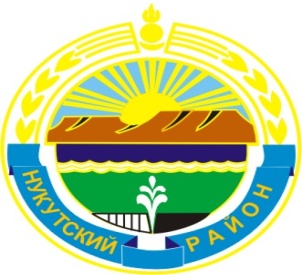 МУНИЦИПАЛЬНОЕ  ОБРАЗОВАНИЕ«НУКУТСКИЙ  РАЙОН»АДМИНИСТРАЦИЯМУНИЦИПАЛЬНОГО ОБРАЗОВАНИЯ«НУКУТСКИЙ РАЙОН»ПОСТАНОВЛЕНИЕот 23 января 2017 года                                  № 15                                          п. НовонукутскийОб отмене Административного регламента предоставления муниципальной услуги «Предоставление начинающим субъектам малогопредпринимательства финансовой поддержки насоздание собственного бизнеса»  	В соответствии с Федеральным законом № 210-ФЗ от 27 июля 2010 года «Об организации предоставления государственных и муниципальных услуг», Федеральным законом от № 131-ФЗ 06 октября 2003 года «Об общих принципах организации местного самоуправления в Российской Федерации», руководствуясь ст. 35 Устава  муниципального образования «Нукутский район», АдминистрацияПОСТАНОВЛЯЕТПризнать утратившим силу постановление Администрации муниципального образования «Нукутский район» № 139 от 06 июня 2016 года  «Об утверждении Административного регламента  предоставления муниципальной услуги «Предоставление начинающим субъектам малого предпринимательства финансовой поддержки на создание собственного бизнеса».Управлению экономического развития и труда Администрации муниципального образования «Нукутский район» (Платонова Н.А.) исключить муниципальную услугу «Предоставление начинающим субъектам малого предпринимательства финансовой поддержки на создание собственного бизнеса» из Реестра муниципальных услуг муниципального образования «Нукутский район».Организационному отделу Администрации муниципального образования «Нукутский район» (Карпека О.П.) опубликовать настоящее постановление в печатном издании «Официальный курьер» и разместить на официальном сайте муниципального образования «Нукутский район».Контроль за исполнением настоящего постановления возложить на первого заместителя мэра муниципального образования «Нукутский район» Т.Р. Акбашева.Мэр                                                                                                              С.Г. Гомбоев